Общественное Объединение «ЭКОИС-Бишкек»
(Экологический Информационный Сервис).http://ekois.net/Группа журналистов побывала на Кировском водохранилище. Вот что они узналиНОЯ32022Категория :: Вода, Центральная Азия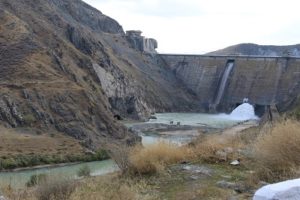 Ущелье Чон-Капка. Кировское водохранищeв Таласской области на границе Манасского и Кара-Бууринской районов. Основной функцией сооружения является орошение богарных земель Таласской долины и Казахстана.Однако взорам участников поездки предстали огромные обезвоженные территории! Приграничное Кировское водохранилище показалось почти осушенным!Начальник отдела водопользования Улан Чотонов рассказал, что на сегодня объем воды в Кировском водохранилище  составляет 15,4 млн куб метров. Это очень  маленький объем, но при этом  идет общий  сброс воды  со скоростью 33 м куб в секунду.  Из них 0,2 м3/сек приходится на Кыргызстан и 32,8 м3/сек – на Казахстан.«Сброс воды из Кировского водохранилища согласован обеими сторонами – КР и РК и связан с тем, что в настоящее время проводятся на Кировском водохранилище ремонтные работы, начавшиеся в середине сентября текущего года, — говорит главный инженер Кировского водохранилища Байсуубек Дыйканов.- Так что этот сброс можно назвать «вынужденным сбросом».   Во-1х, идет замена конусных затворов, а также началось строительство на нижнем бьефе Кировского водохранилища ГЭС «Бала-Саруу». Считается, что данная ГЭС позволит максимально эффективно использовать гидроэнергетические  ресурсы  Кировского водохранилища в Таласской области, которые с момента его сдачи в эксплуатацию в 1975 году и до настоящего времени не были задействованы».Справочно. Кировское водохранилище  или в простонародье «Кировка» создано   с целью орошения плодородных земель Таласской долины. Водохранилище находится в западной части Таласской области КР на месте бывшего  села  Кировское, жителей которого переселили в соседний район. Вот в честь этого села и получило название водохранилище. Его строительство длилось 10 лет 1965 по 1975-й год. Наибольшая глубина  водного резервуара — 7  метров, площадь — 20 квадратных километров.Шыгай  Орозбекович Момуналиев, начальник Управления Кировского водохранилища, говорит, что на 99% Кировское водохранилище наполняют воды реки Талас и ее крупнейшего притока- реки Урмарал. Оставшийся 1% делят между собой речки Кара-Буура и Кара-Суу.  Из этого водохранилища поливают посевные площади и кыргызстанцы, и казахстанцы.В Кыргызстане – это Манасский район Таласской области, где поливаются  водой из Кировского водохранилища порядка 17-ти тысяч гектаров. На этих землях произрастают в основном многолетние травы, зерновые колосовые, фасоль. Также  относительно небольшая  площадь занята под овощными культурами. Начальник Манасского районного управления водного хозяйства Жыргалбек Жунусов сообщил, что в этом году ирригационные каналы были отремонтированы вовремя и проблем с поливной водой не было.Соседи же поливают 3 района Джамбульской области, где на 60-ти тысячах гектаров произрастают зерновые колосовые, кормовые травы, сахарная свекла, овощи. К слову, недалеко от контрольно-пропускного  пункта  «Чон-Капка – автодорожный» на государственной границе КР-РК в Казахстане расположен  сахзавод. Поэтому в Казахстане фермеры заинтересованы в большом объеме поливной воды, так как сахарная свекла — культура влаголюбивая.  Последние годы казахстанцы наращивают и объемы овощей — томатов, перца болгарского и других — для экспорта на рынки стран ЕАЭС. Так что основные пользователи воды, скапливающейся в расположенном на территории Кыргызстана и обслуживаемого кыргызскими специалистами Кировском водохранилище – казахстанцы! В ремонтных работах задействованы техника и специалисты  расположенного в Таразе Джамбульского филиала «КазВодХоза».При благоприятных условиях Кировское водохранилище может накопить 55 млн кубометров воды. Это его проектная мощность. Однако сегодня уровень воды в нем – ближе к «мертвому»! По словам начальника отдела водопользования Улана Чотонова, «мертвым» объемом называют объем воды в 10 млн кубометров. Но опорожнение Кировского водохранилища продолжается!Работу всего механизма водохранилища обеспечивают сегодня более 60-ти человек. Все они переживают, чтобы ремонтные работы завершились поскорее. «Если бы не было сброса по сей день, то уже воды в Кировском водохранилище было бы как минимум на 100 кубометров больше! Вместо 15-ти было бы 115мЗ. Считайте, мы эту воду просто потеряли! И сброс продолжается! Строители  вначале обещали закончить работы до 15-го ноября, теперь идут разговоры про 1 декабря! Надо бы им ускориться, чтобы мы поскорее установили на водохранилище режим накопления!»Специалисты Кировского водохранилища сообщили, что обычно накопление воды в «Кировке» начинается уже с 1 октября. Казахстанцы тоже заинтересованы в том, чтобы на следующий вегетационный сезон им хватило поливной воды.По данным СВР, на 1 апреля 2022 года, то есть на начало вегетации, в Кировском водохранилище было 430 млн кубометров воды. Успеем ли мы и к следующему сезону накопить такой же объем? Из 430-ти млн кубометров на поливы было сработано 870 млн м3, из них Манасский район Кыргызстана получил 190 м3 ценнейшего ресурса! Остальные 680 м3 получил Казахстан.Сотрудники Кировского водохранилища проживают не ближе 10-ти км от места работы. В соседних селах  их забирает из 5-ти сел, привозит на водохранилище  и отвозит назад служебный автобус. Людям приходится еду брать из дома и разогревать на работе. Естественно, никаких магазинов  и  столовых нет в обозримой перспективе. «Одно дело — дома из общей кастрюли питаться, другое- отдельно полуфабрикаты себе покупать, чтоб на работу брать! А это дороже намного. И весь день вдалеке от базаров и магазинов, не купишь продукты подешевле,- говорят работники Кировского водохранилища,- Но почему-то нам никогда не давали прибавку к небольшой зарплате на питание?! Вот сейчас госслужащим разрешено по 5 тысяч сомов на питание прибавлять, а чем мы не госслужащие? Мы являемся сотрудниками государственного предприятия Службы Водных Ресурсов Министерства сельского хозяйства КР! И работа у нас сложная, пускай на нас обратит внимание родное правительство!»Текст и фото: Ирина Байрамукова